Western Australia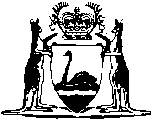 Reserves (National Parks, Conservation Parks, Nature Reserves and Other Reserves) Act 2004Western AustraliaReserves (National Parks, Conservation Parks, Nature Reserves and Other Reserves) Act 2004ContentsPart 1 — Preliminary1.	Short title	22.	Commencement	23.	Terms used in this Act	24.	Plans and diagrams	35.	Registrar of Titles to take certain measures	36.	Native title rights and interests	3Part 2 — National parks7.	Class A reserve No. 47673 in the Shire of Augusta-Margaret River	48.	Class A reserve No. 47672 in the Shire of Busselton	59.	Class A reserve No. 47664 in the Shires of Nannup and Manjimup	510.	Class A reserve No. 47666 in the Shire of Manjimup	611.	Class A reserve No. 47663 in the Shire of Manjimup	812.	Class A reserve No. 46213 in the Shires of Collie and Dardanup (Wellington National Park)	813.	Class A reserve No. 47671 in the Shire of Manjimup	1014.	Class A reserve No. 40837 in the Shire of Manjimup (Mount Frankland National Park)	1116.	Class A reserve No. 47661 in the Shires of Donnybrook-Balingup, Boyup Brook and West Arthur	1117.	Class A reserve No. 47662 in the Shires of Bridgetown-Greenbushes and Boyup Brook	1218.	Class A reserve No. 47665 in the Shire of Manjimup	14Part 3 — Conservation parks19.	Class A reserve No. 46026 in the Shire of Manjimup	1520.	Class A reserve No. 46362 in the Shire of West Arthur	1523.	Class A reserve No. 46403 in the Shire of Dardanup	15Part 4 — Nature reserves25.	Class A reserve No. 45923 in the Shire of Nannup	1726.	Class A reserve No. 45922 in the Shires of Augusta-Margaret River and Nannup	1727.	Class A reserve No. 46040 in the Shire of Denmark	1828.	Class A reserve No. 45915 in the Shire of Boyup Brook	1830.	Class A reserve No. 46390 in the Shire of Donnybrook-Balingup	19Part 5 — Other reserves33.	Class A reserve No. 48049 in the Shire of Dardanup	20Notes	Compilation table	21	Uncommenced provisions table	21	Other notes	21Defined termsWestern AustraliaReserves (National Parks, Conservation Parks, Nature Reserves and Other Reserves) Act 2004An Act to excise certain areas of land from State forest and timber reserves, to reserve land for the purposes of national parks, conservation parks, nature reserves and other reserves, and to effect certain other changes to land.Part 1 — Preliminary1.	Short title		This Act may be cited as the Reserves (National Parks, Conservation Parks, Nature Reserves and Other Reserves) Act 2004.2.	Commencement	(1)	Subject to subsection (2), this Act comes into operation on the day on which it receives the Royal Assent.	(2)	Sections 15, 21, 22, 24, 29, 31 and 32 come into operation on a day fixed by proclamation.	(3)	Different days may be fixed under subsection (2) for different provisions.3.	Terms used in this Act		In this Act — 	class A reserve has the meaning given to that term in the Land Administration Act 1997 section 3(1);	conservation park has the meaning given to that term in the Conservation and Land Management Act 1984 sections 6(4) and 16B(3);	Crown land has the meaning given to that term in the Land Administration Act 1997 section 3(1);	national park has the meaning given to that term in the Conservation and Land Management Act 1984 sections 6(3) and 16B(3);	unallocated Crown land has the meaning given to that term in the Land Administration Act 1997 section 3(1).4.	Plans and diagrams	(1)	The plans and diagrams referred to in this Act are held by the Land Records Management section of the Department of Land Information 1.	(2)	A reference in this Act to an area of land that is shown as coloured green, or bordered green or red, on a plan or diagram is a reference to that area of land as so shown on that plan or diagram on the day referred to in section 2(1).5.	Registrar of Titles to take certain measures		The Registrar of Titles is to take any necessary measures to register the amendments to, reservations and classifications of, and other changes to land effected by this Act, and for that purpose this Act may be treated as if it were an order under the Land Administration Act 1997.6.	Native title rights and interests	(1)	In this section — 	affect has the meaning given to that term in the NTA section 227;	native title rights and interests has the meaning given to that term in the NTA section 223;	NTA means the Native Title Act 1993 of the Commonwealth.	(2)	Nothing done by or under this Act operates to affect any native title rights and interests.	(3)	Subsection (2) does not apply to the extent that the effect on those rights and interests is valid by the operation of, or by anything done under, the NTA or a law of this State.Part 2 — National parks7.	Class A reserve No. 47673 in the Shire of Augusta-Margaret River	(1)	Timber reserve No. 72/25 is amended by excising an area of about 1 305 ha, being part of the land in Lot 5620 as shown coloured green on Deposited Plan 36436.	(2)	Reserve No. 34390, being the land in Sussex Location 4578 as shown bordered green on Deposited Plan 213253 and reserved for the purpose of government requirements and classified as other than a class A reserve, is cancelled.	(3)	All those portions of unnamed roads as shown on Deposited Plan 140796, comprising an area of about 4 ha and being part of the land in Lot 5620 as shown coloured green on Deposited Plan 36436, are closed.	(4)	All that portion of unsurveyed road, comprising an area of about 6 ha and being part of the land in Lot 5620 as shown coloured green on Deposited Plan 36436, is closed.	(5)	On the closure of the portions of road mentioned in subsections (3) and (4) — 	(a)	all rights of way over the land comprising the former portions of road cease; and	(b)	that land becomes unallocated Crown land.	(6)	The land in Lot 5620 as shown coloured green on Deposited Plan 36436, comprising an area of about 1 379 ha, is — 	(a)	reserved under the Land Administration Act 1997 Part 4 for the purpose of a national park; and	(b)	classified as class A reserve No. 47673.8.	Class A reserve No. 47672 in the Shire of Busselton	(1)	Timber reserve No. 139/25 is amended by excising an area of about 725 ha, being part of the land in Lots 301 and 302 as shown coloured green on Deposited Plan 36438.	(2)	Class A reserve No. 7228, comprising an area of about 4 ha reserved for the purpose of water, is cancelled.	(3)	The land in Lots 301 and 302 as shown coloured green on Deposited Plan 36438, comprising an area of about 729 ha, is — 	(a)	reserved under the Land Administration Act 1997 Part 4 for the purpose of a national park; and	(b)	classified as class A reserve No. 47672.9.	Class A reserve No. 47664 in the Shires of Nannup and Manjimup	(1)	State forest No. 35 and State forest No. 36 are amended by excising an area of about 2 105.45 ha and an area of about 15 731 ha respectively, being part of the land in Lots 13921 and 13922 as shown coloured green on Deposited Plan 36422.	(2)	Class A reserve No. 7692, being the land in Nelson Locations 5200, 5201, 5202, 13352, 13354 and 13373 as shown bordered red on Deposited Plans 229269, 217665 and 240351 and reserved for the purpose of a national park, is cancelled.	(3)	Class A reserve No. 17519, being the land in Nelson Locations 453 and 454 and reserved for the purpose of a national park, is amended by excising an area of about 86.69 ha, being part of the land in Lot 13922 as shown coloured green on Deposited Plan 36422.	(4)	All those portions of unnamed roads as shown on Deposited Plans 203079, 225697, 225706, 225724, 229274, 229269, 229279 and 229285, comprising an area of about 72.21 ha and being part of the land in Lots 13921 and 13922 as shown coloured green on Deposited Plan 36422, are closed.	(5)	On the closure of the portions of road mentioned in subsection (4) — 	(a)	all rights of way over the land comprising the former portions of road cease; and	(b)	that land becomes unallocated Crown land.	(6)	The land in Lot 177 as shown on Deposited Plan 246106, comprising an area of 60.767 4 ha and being the land described in Certificate of Title volume 1261 folio 292 — 	(a)	is transferred to and revested in the Crown;	(b)	is Crown land; and	(c)	is part of the land in Lot 13922 as shown coloured green on Deposited Plan 36422.	(7)	The land in Lots 13921 and 13922 as shown coloured green on Deposited Plan 36422, comprising an area of about 19 270 ha, is — 	(a)	reserved under the Land Administration Act 1997 Part 4 for the purpose of a national park; and	(b)	classified as class A reserve No. 47664.10.	Class A reserve No. 47666 in the Shire of Manjimup	(1)	State forest No. 39 and State forest No. 41 are amended by excising an area of 5 594 ha and an area of 602 ha respectively, being part of the land in Lots 320 and 321 as shown coloured green on Deposited Plan 36426.	(2)	All those portions of unnamed roads as shown on Deposited Plans 171549, 203109, 203120, 203137, 203139, 203145, 203146, 203151, 225678, 225680, 225681, 225783 and 225784, comprising an area of about 83 ha and being part of the land in Lots 320 and 321 as shown coloured green on Deposited Plan 36426, are closed.	(3)	On the closure of the portions of road mentioned in subsection (2) — 	(a)	all rights of way over the land comprising the former portions of road cease; and	(b)	that land becomes unallocated Crown land.	(4)	This subsection applies to — 	(a)	the land in Lots 10299 and 10304 as shown on Deposited Plan 203137, comprising an area of 82.302 1 ha and being the land described in Certificate of Title volume 1648 folio 80;	(b)	the land in Lot 12006 as shown on Deposited Plan 203149, comprising an area of 87.816 8 ha and being the land described in Certificate of Title volume 356 folio 192A; and	(c)	the land in Lot 12619 as shown on Deposited Plan 168069, comprising an area of 28.801 ha and being the land described in Certificate of Title volume 1316 folio 488.	(5)	The land to which subsection (4) applies — 	(a)	is transferred to and revested in the Crown;	(b)	is Crown land; and	(c)	is part of the land in Lots 320 and 321 as shown coloured green on Deposited Plan 36426.	(6)	The land in Lots 320 and 321 as shown coloured green on Deposited Plan 36426, comprising an area of about 6 863 ha, is — 	(a)	reserved under the Land Administration Act 1997 Part 4 for the purpose of a national park; and	(b)	classified as class A reserve No. 47666.11.	Class A reserve No. 47663 in the Shire of Manjimup	(1)	State forest No. 38, State forest No. 39, State forest No. 41 and State forest No. 55 are amended by excising an area of about 2 260 ha, an area of about 2 433 ha, an area of about 1 092 ha and an area of about 247.5 ha respectively, being part of the land in Lot 330 as shown coloured green on Deposited Plan 36427.	(2)	Class A reserve No. 18705, comprising an area of 496.599 5 ha reserved for the purpose of a national park, is amended by excising an area of about 250 ha, being part of the land in Lot 330 as shown coloured green on Deposited Plan 36427.	(3)	All those portions of unnamed roads as shown on Deposited Plans 81968, 81969, 173063, 225766, 225798, 229250 and 229251, comprising an area of about 68 ha and being part of the land in Lot 330 as shown coloured green on Deposited Plan 36427, are closed.	(4)	On the closure of the portions of road mentioned in subsection (3) — 	(a)	all rights of way over the land comprising the former portions of road cease; and	(b)	that land becomes unallocated Crown land.	(5)	The land in Lot 330 as shown coloured green on Deposited Plan 36427, comprising an area of about 6 408 ha, is — 	(a)	reserved under the Land Administration Act 1997 Part 4 for the purpose of a national park; and	(b)	classified as class A reserve No. 47663.12.	Class A reserve No. 46213 in the Shires of Collie and Dardanup (Wellington National Park)	(1)	In this section — 	granted means granted under the Land Administration Act 1997 section 144;	relevant easement, in relation to the proprietor of land, means the easement that, on being granted, gives access to that land.	(2)	State forest No. 25 is amended by excising an area of about 13 745 ha, being part of the land in Lots 6263, 6264 and 6265 as shown coloured green on Deposited Plan 36421.	(3)	The relevant easement shown on Deposited Plan 36421 is granted to the proprietor of the land (the benefited land) in Lot 3640 as shown on Deposited Plan 143633 over the land in Lot 6263 as shown coloured green on Deposited Plan 36421 for the purpose of access to the benefited land.	(4)	The relevant easement shown on Deposited Plan 36421 is granted to the proprietor of the land (the benefited land) in Lot 2983 as shown on Deposited Plan 143171 over the land in Lot 6263 as shown coloured green on Deposited Plan 36421 for the purpose of access to the benefited land.	(5)	The relevant easement shown on Deposited Plan 36421 is granted to the proprietor of the land (the benefited land) in Lot 2842 as shown on Deposited Plan 90211 over the land in Lot 6263 as shown coloured green on Deposited Plan 36421 for the purpose of access to the benefited land.	(6)	The relevant easement shown on Deposited Plan 36421 is granted to the proprietor of the land (the benefited land) in Lot 2843 as shown on Deposited Plan 143170 over the land in Lot 6263 as shown coloured green on Deposited Plan 36421 for the purpose of access to the benefited land.	(7)	The relevant easement shown on Deposited Plan 36421 is granted to the proprietor of the land (the benefited land) in Lot 2965 as shown on Deposited Plan 90210 over the land in Lot 6263 as shown coloured green on Deposited Plan 36421 for the purpose of access to the benefited land.	(8)	The relevant easement shown on Deposited Plan 36421 is granted to the proprietor of the land (the benefited land) in Lot 352 as shown on Deposited Plan 232982 over the land in Lot 6263 as shown coloured green on Deposited Plan 36421 for the purpose of access to the benefited land.	(9)	Class A reserve No. 46213, comprising an area of 3 044.678 2 ha reserved for the purpose of a national park and being the land in Wellington Location 6056 as shown bordered green on Plan 23203, is amended by adding the land excised under subsection (2) so that the reserve comprises an area of about 16 790 ha, being the land in Lots 6263, 6264 and 6265 as shown coloured green on Deposited Plan 36421.13.	Class A reserve No. 47671 in the Shire of Manjimup	(1)	State forest No. 55 is amended by excising an area of about 5 430 ha, being part of the land in Lots 13911 and 13912 as shown coloured green on Deposited Plan 36431.	(2)	All that portion of unnamed road as shown on Deposited Plan 229273 and an unsurveyed portion of that road, comprising an area of about 9 ha and being part of the land in Lots 13911 and 13912 as shown coloured green on Deposited Plan 36431, are closed.	(3)	On the closure of the portions of road mentioned in subsection (2) — 	(a)	all rights of way over the land comprising the former portions of road cease; and	(b)	that land becomes unallocated Crown land.	(4)	The land in Lots 13911 and 13912 as shown coloured green on Deposited Plan 36431, comprising an area of about 5 439 ha, is — 	(a)	reserved under the Land Administration Act 1997 Part 4 for the purpose of a national park; and	(b)	classified as class A reserve No. 47671.14.	Class A reserve No. 40837 in the Shire of Manjimup (Mount Frankland National Park)	(1)	State forest No. 41 and State forest No. 55 are amended by excising an area of 20.594 9 ha and an area of 241.397 1 ha respectively, being the land in Nelson Location 13489 as shown bordered red on Plan 19163.	(2)	Class A reserve No. 40837, comprising an area of about 30 830 ha reserved for the purpose of a national park, is amended by adding the land excised under subsection (1) so that the reserve comprises an area of about 31 092 ha, being the land in Nelson Locations 13309, 13310 and 13489 and Hay Location 2365 as shown bordered red on Reserve Plans 297 and 298 and Plan 19163.[15.		Has not come into operation.]16.	Class A reserve No. 47661 in the Shires of Donnybrook-Balingup, Boyup Brook and West Arthur	(1)	State forest No. 11, comprising an area of about 3 587 ha as shown coloured green on Deposited Plan 233072, is cancelled.	(2)	State forest No. 26 and State forest No. 29 are amended by excising an area of about 4 931 ha and an area of about 2 349 ha respectively, being part of the land in Lots 300 and 301 as shown coloured green on Deposited Plan 36424.	(3)	Reserve No. 12331, comprising an area of 16.187 4 ha reserved for the purpose of water and classified as other than a class A reserve, is cancelled.	(4)	All that portion of unnamed road as shown on Deposited Plan 233072, comprising an area of about 18 ha and being part of the land in Lot 300 as shown coloured green on Deposited Plan 36424, is closed.	(5)	All that portion of Preston Road as shown on Deposited Plan 232817, comprising an area of 2.42 ha and being part of the land in Lot 300 as shown coloured green on Deposited Plan 36424, is closed.	(6)	On the closure of the portions of road mentioned in subsections (4) and (5) — 	(a)	all rights of way over the land comprising the former portions of road cease; and	(b)	that land becomes unallocated Crown land.	(7)	Lot 5579, comprising an area of 166.177 9 ha of unallocated Crown land as shown on Deposited Plan 37173 and being the land described in Qualified Certificate of Crown Land Title volume 3089 folio 303, is cancelled.	(8)	The easement shown on Deposited Plan 36424 is granted under the Land Administration Act 1997 section 144 to the proprietor of the land (the benefited land) in Lot 3014 as shown on Deposited Plan 89658 over the land in Lot 301 as shown coloured green on Deposited Plan 36424 for the purpose of access to the benefited land.	(9)	The land in Lots 300, 301, 302 and 303 as shown coloured green on Deposited Plan 36424, comprising an area of about 11 373 ha, is — 	(a)	reserved under the Land Administration Act 1997 Part 4 for the purpose of a national park; and	(b)	classified as class A reserve No. 47661.17.	Class A reserve No. 47662 in the Shires of Bridgetown-Greenbushes and Boyup Brook	(1)	State forest No. 37 is amended by excising an area of about 20 499 ha, being part of the land in Lot 331 as shown coloured green on Deposited Plan 36423.	(2)	Timber reserve No. 186/25, timber reserve No. 205/25 and timber reserve No. 154/25, comprising an area of about 40.8 ha, an area of about 171.5 ha and an area of about 80.14 ha respectively, are cancelled.	(3)	Reserve No. 27021, being the land in Nelson location 12786, comprising an area of 133.546 3 ha reserved for the purpose of timber and classified as other than a class A reserve, is cancelled.	(4)	Reserve No. 10642, comprising an area of 40.468 6 ha reserved for the purpose of water and classified as other than a class A reserve, is cancelled.	(5)	All those portions of unnamed roads as shown on Deposited Plans 81760, 144428, 203894, 203895, 211248, 211249, 135267, 131551, 210615, 210616 and 210617, comprising an area of about 92 ha and being part of the land in Lot 331 as shown coloured green on Deposited Plan 36423, are closed.	(6)	All that portion of Hamilton Road as shown on Deposited Plan 229145, comprising an area of about 8.49 ha and being part of the land in Lot 331 as shown coloured green on Deposited Plan 36423, is closed.	(7)	On the closure of the portions of road mentioned in subsections (5) and (6) — 	(a)	all rights of way over the land comprising the former portions of road cease; and	(b)	that land becomes unallocated Crown land.	(8)	The easement shown on Deposited Plan 36423 is granted under the Land Administration Act 1997 section 144 to the proprietor of the land (the benefited land) in Lot 9862 as shown on Deposited Plan 153766 over the land in Lot 331 as shown coloured green on Deposited Plan 36423 for the purpose of access to the benefited land.	(9)	The land in Lots 330, 331 and 332 as shown coloured green on Deposited Plan 36423, comprising an area of about 21 092 ha, is — 	(a)	reserved under the Land Administration Act 1997 Part 4 for the purpose of a national park; and	(b)	classified as class A reserve No. 47662.18.	Class A reserve No. 47665 in the Shire of Manjimup	(1)	State forest No. 40 and State forest No. 41 are amended by excising an area of about 6 255.3 ha and an area of about 733 ha respectively, being part of the land in Lots 304, 306, 307 and 308 as shown coloured green on Deposited Plan 36425.	(2)	All those portions of unnamed roads as shown on Deposited Plans 81685, 203126, 203127, 203128, 203136, 203138, 203182, 203183, 203188, 211509, 203116 and 225683, comprising an area of 159 ha and being part of the land in Lots 303, 304, 305, 306, 307 and 308 as shown coloured green on Deposited Plan 36425, are closed.	(3)	On the closure of the portions of road mentioned in subsection (2) — 	(a)	all rights of way over the land comprising the former portions of road cease; and	(b)	that land becomes unallocated Crown land.	(4)	Timber reserve No. 185/25, comprising an area of about 1 155.04 ha and being the land in Nelson Locations 13032 and 13064, is cancelled.	(5)	Reserve No. 33451, being the land in Nelson Location 13060 as shown bordered red on Deposited Plan 213453 and reserved for the purpose of government requirements and classified as other than a class A reserve, is cancelled.	(6)	The land in Lots 303, 304, 305, 306, 307 and 308 as shown coloured green on Deposited Plan 36425, comprising an area of about 11 008 ha, is — 	(a)	reserved under the Land Administration Act 1997 Part 4 for the purpose of a national park; and	(b)	classified as class A reserve No. 47665.Part 3 — Conservation parks19.	Class A reserve No. 46026 in the Shire of Manjimup	(1)	State forest No. 34 is amended by excising an area of about 37.3 ha, being the land in Nelson Location 13597 as shown bordered green on Miscellaneous Plan 20629.	(2)	The land in Nelson Location 13597 as shown bordered green on Miscellaneous Plan 20629, comprising an area of about 37.3 ha, is — 	(a)	reserved under the Land Administration Act 1997 Part 4 for the purpose of a conservation park; and	(b)	classified as class A reserve No. 46026.20.	Class A reserve No. 46362 in the Shire of West Arthur	(1)	Timber reserve No. 213/25, comprising an area of about 1 040 ha, is cancelled.	(2)	Reserve No. 19203, comprising an area of about 627 ha reserved for the purpose of water and classified as other than a class A reserve, is cancelled.	(3)	The land in Wellington Locations 5699, 5700, 5701, 5702, 5703, 5749, 5750 and 5751 as shown bordered red on Plans 18860 and 19077 and Reserve Plan No. 439, comprising an area of about 6 323.325 4 ha, is — 	(a)	reserved under the Land Administration Act 1997 Part 4 for the purpose of a conservation park; and	(b)	classified as class A reserve No. 46362.[21-22.	Have not come into operation.]23.	Class A reserve No. 46403 in the Shire of Dardanup	(1)	State forest No. 27 is amended by excising an area of about 643 ha, being the land in Wellington Location 192 as shown bordered green on Miscellaneous Plan 20644.	(2)	The land in Wellington Location 192 as shown bordered green on Miscellaneous Plan 20644, comprising an area of about 643 ha, is — 	(a)	reserved under the Land Administration Act 1997 Part 4 for the purpose of a conservation park; and	(b)	classified as class A reserve No. 46403.[24.		Has not come into operation.]Part 4 — Nature reserves25.	Class A reserve No. 45923 in the Shire of Nannup	(1)	State forest No. 63 is amended by excising an area of about 366.4 ha, being part of the land in Sussex Location 5306 as shown bordered green on Miscellaneous Plan 20614.	(2)	All that portion of unnamed road as shown on Plans 4957 and 8479, comprising an area of about 5.6 ha and being part of the land in Sussex Location 5306 as shown bordered green on Miscellaneous Plan 20614, is closed.	(3)	On the closure of the portion of road mentioned in subsection (2) — 	(a)	all rights of way over the land comprising the former portion of road cease; and	(b)	that land becomes unallocated Crown land.	(4)	The land in Sussex Location 5306 as shown bordered green on Miscellaneous Plan 20614, comprising an area of about 372 ha, is — 	(a)	reserved under the Land Administration Act 1997 Part 4 for the purpose of the conservation of flora and fauna; and	(b)	classified as class A reserve No. 45923.26.	Class A reserve No. 45922 in the Shires of Augusta-Margaret River and Nannup	(1)	State forest No. 63 is amended by excising an area of about 1 389.7 ha, being part of the land in Sussex Location 5305 as shown bordered green on Miscellaneous Plan 20617.	(2)	All that portion of unnamed road as shown on Plan 8479, comprising an area of about 10.3 ha and being part of the land in Sussex Location 5305 as shown bordered green on Miscellaneous Plan 20617, is closed.	(3)	On the closure of the portion of road mentioned in subsection (2)  — 	(a)	all rights of way over the land comprising the former portion of road cease; and	(b)	that land becomes unallocated Crown land.	(4)	The land in Sussex Location 5305 as shown bordered green on Miscellaneous Plan 20617, comprising an area of about 1 400 ha, is — 	(a)	reserved under the Land Administration Act 1997 Part 4 for the purpose of the conservation of flora and fauna; and	(b)	classified as class A reserve No. 45922.27.	Class A reserve No. 46040 in the Shire of Denmark	(1)	Timber reserve No. 214/25, comprising an area of 220.009 8 ha, is cancelled.	(2)	The land in Plantagenet Locations 4251, 4297, 7496 and 7497 as shown bordered green on Miscellaneous Plan 20630, comprising an area of 302.458 7 ha, is — 	(a)	reserved under the Land Administration Act 1997 Part 4 for the purpose of the conservation of flora and fauna; and	(b)	classified as class A reserve No. 46040.28.	Class A reserve No. 45915 in the Shire of Boyup Brook	(1)	State forest No. 30 is amended by excising an area of 662.740 4 ha, being the land in Nelson Location 13270 as shown bordered green on Plan No. 16489.	(2)	The land in Nelson Location 13270 as shown bordered green on Plan No. 16489, comprising an area of 662.740 4 ha, is — 	(a)	reserved under the Land Administration Act 1997 Part 4 for the purpose of the conservation of flora and fauna; and	(b)	classified as class A reserve No. 45915.[29.		Has not come into operation.]30.	Class A reserve No. 46390 in the Shire of Donnybrook-Balingup	(1)	State forest No. 20 is amended by excising an area of 399.482 5 ha, being the land in Nelson Location 13683 as shown bordered green on Miscellaneous Plan 20647.	(2)	The land in Nelson Location 13683 as shown bordered green on Miscellaneous Plan 20647, comprising an area of 399.482 5 ha, is — 	(a)	reserved under the Land Administration Act 1997 Part 4 for the purpose of the conservation of flora and fauna; and	(b)	classified as class A reserve No. 46390.[31.		Has not come into operation.]Part 5 — Other reserves[32.		Has not come into operation.]33.	Class A reserve No. 48049 in the Shire of Dardanup	(1)	State forest No. 25 is amended by excising an area of about 684 ha, being part of the land in Lot 3000 as shown coloured green on Deposited Plan 36421.	(2)	The land in Lot 3000 as shown coloured green on Deposited Plan 36421, comprising an area of about 684 ha —	(a)	is reserved under the Land Administration Act 1997 Part 4 for the purpose of scientific research and education;	(b)	is classified as class A reserve No. 48049; and	(c)	under the Land Administration Act 1997 Part 4, is placed under the care, control and management of the Conservation Commission of Western Australia established under the Conservation and Land Management Act 1984 section 18.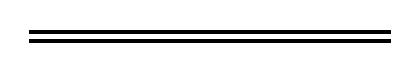 NotesThis is a compilation of the Reserves (National Parks, Conservation Parks, Nature Reserves and Other Reserves) Act 2004. For provisions that have come into operation see the compilation table. For provisions that have not yet come into operation see the uncommenced provisions table.Compilation tableUncommenced provisions tableTo view the text of the uncommenced provisions see Acts as passed on the WA Legislation website.Other notes1	The Department of Land Information was replaced by the Western Australian Land Information Authority.  Plans and documents formerly held by the Department are now being held by the Authority (see the Land Information Authority Act 2006 s. 100).Defined terms[This is a list of terms defined and the provisions where they are defined.  The list is not part of the law.]Defined term	Provision(s)affect	6(1)benefited land	12(3), 12(4), 12(5), 12(6), 12(7), 12(8), 16(8), 17(8)class A reserve	3conservation park	3Crown land	3granted	12(1)national park	3native title rights and interests	6(1)NTA	6(1)relevant easement	12(1)unallocated Crown land	3Short titleNumber and yearAssentCommencementReserves (National Parks, Conservation Parks, Nature Reserves and Other Reserves) Act 200466 of 20048 Dec 2004Act other than s. 15, 21, 22, 24, 29, 31 and 32: 8 Dec 2004 (see s. 2(1))Short titleNumber and yearAssentCommencementReserves (National Parks, Conservation Parks, Nature Reserves and Other Reserves) Act 2004 s. 15, 21, 22, 24, 29, 31 and 3266 of 20048 Dec 2004To be proclaimed (see s. 2(2))